DISSERTATION APPROVAL SHEET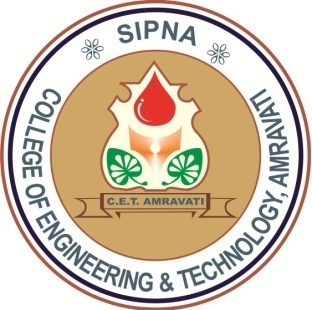 Dissertation Entitled“<Title of Dissertation>”by<Name of Student>is approved for the degree ofMaster of Engineeringin
Computer Science & EngineeringofSant Gadge Baba Amravati University, AmravatiInternal Examiner:				External Examiner:Name:						Name:Date:						Date: